Goals of Care Documentation Template (PARIS)CLINICAL CARE PLAN [Copy and paste below into the Clinical Care Plan “intervention” free text box]Date:                                  GOALS OF CARE/ SERIOUS ILLNESS CONVERSATIONSet-Up:Permission given by client? Yes / NoClient’s illness understanding: Amount of information desired:  Medical history/prognosis explained by health care team:Key Topics: Goals/priorities if sicker:Fears/worries about future:Sources of strength:Critical abilities not wanting to lose:Trade-offs willing to go through:Family awareness of above wishes:Summary/ Recommendations: Key points important to client (list below):Key recommendations given to client (list below):AFTER HOURS PLAN - insert details here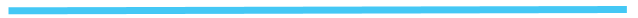 CASE NOTE [Once Clinical Care Plan is complete, link it to this Case Note. Copy & paste the below into that Case Note]INDICATORS FOR A PALLIATIVE APPROACH TO CAREWould I be surprised if client died in the next 6-12 months? Yes/NoClinical Frailty Scale risk level:SPICT Indicators: From indicators above, client would benefit from a palliative approach to care? Yes/NoSee Clinical Care Plan for details of Serious Illness Conversation/Goals of Care